附件：     建筑幕墙行业高质量发展工程观摩大会参会回执注：1、请参会企业将报名回执表发至以下微信号.啊2、报名截止日期：2021年4月15日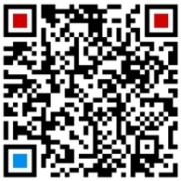 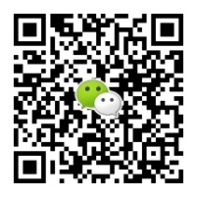 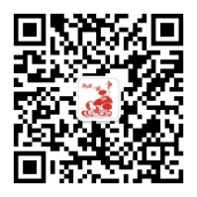 单位名称单位地址邮 编联 系 人手机参会人姓名职务手机住宿统计住宿统计25日□  26日□25日□  26日□25日□  26日□25日□  26日□